 Анализ  выполнения  Всероссийской проверочной работы (ВПР)  по обществознанию в 6-х  кл.в образовательных организациях Ненецкого автономного округа( 18 апреля 2019 )    Всероссийская проверочная работа по обществознанию в 6 кл. была проведена в соответствии с приказом Федеральной службы по надзору в сфере образования и науки от 07.02.2019 №104 «О внесении изменений  в график проведения Федеральной службой по надзору в сфере образования  и науки мониторинга качества подготовки обучающихся  общеобразовательных организаций  в форме  национальных  исследований качества образования   и всероссийских проверочных работ в 2019 году, утвержденный приказом Федеральной службы  по надзору в сфере образования  и науки от 29 января 2019 года №84 «О проведении Федеральной службой  по надзору в сфере образования  и науки мониторинга  качества подготовки обучающихся  общеобразовательных организаций  в 2019 году», распоряжением  Департамента образования, культуры  и спорта Ненецкого автономного округа от 27 марта 2019 № 313-р «О проведении Всероссийских проверочных работ  в организациях Ненецкого автономного округа в 2019 году».Общая характеристика  ВПР  Образцы и описание проверочных работ  были  опубликованы на официальном сайте ВПР 2019 - ФИОКО.  В описание  контрольно- измерительных материалов для проведения в 2019 году проверочной работы по обществознанию включены следующие элементы: назначение ВПР, документы, определяющие содержание проверочной работы, подходы  к  отбору  содержания, разработке структуры варианта проверочной работы, структура варианта, кодификаторы проверяемых элементов содержания  и требований к уровню подготовки, типы заданий, сценарии выполнения заданий, распределение заданий по уровню сложности, система оценивания. Назначение   ВПР по обществознанию: -  оценить уровень общеобразовательной подготовки обучающихся 6 кл., - осуществить диагностику достижения предметных и метапредметных результатов обучения, в том числе овладение межпредметными понятиями и способность использования универсальных учебных действий (УУД) в учебной, познавательной и социальной практике.     Всероссийские проверочные работы основаны на системно-  деятельностном, компетентностном и уровневом подходах. Предусмотрена оценка сформированности следующих УУД:-  Регулятивные универсальные учебные действия: целеполагание, планирование, контроль и коррекция, саморегуляция.-   Общеучебные универсальные учебные действия: поиск и выделение необходимой информации; преобразование информации из одной формы в другую; структурирование знаний; выбор наиболее эффективных способов решения задач в зависимости от конкретных условий; рефлексия способов и условий действия; контроль и оценка процесса и результатов деятельности; смысловое чтение как осмысление цели чтения и выбор вида чтения в зависимости от цели; определение основной и второстепенной информации; моделирование, преобразование модели. -  Логические универсальные действия: анализ объектов в целях выделения признаков; синтез, в том числе самостоятельное достраивание с восполнением недостающих компонентов; выбор оснований и критериев для сравнения; подведение под понятие; выведение следствий; установление причинно-следственных связей; построение логической цепи рассуждений; доказательство. -  Коммуникативные универсальные учебные действия: умение с достаточной полнотой и точностью выражать свои мысли в соответствии с задачами и условиями коммуникации, осознанное и произвольное построение речевого высказывания в письменной форме; владение монологической и диалогической формами речи в соответствии с грамматическими и синтаксическими нормами родного языка.   КИМ направлены на выявление следующих личностных результатов (личностных УУД) освоения основной образовательной программы: − воспитание российской гражданской идентичности: патриотизма, уважения к Отечеству; усвоение гуманистических, демократических и традиционных ценностей многонационального российского общества; − освоение социальных норм, ролей и форм социальной жизни в группах и сообществах в пределах возрастных компетенций; − формирование нравственных чувств и нравственного поведения, осознанного и ответственного отношения к собственным поступкам; − осознание значения семьи в жизни человека и общества, принятие ценности семейной жизни. Посредством диагностики у школьников выявляются: понимание основных принципов жизни общества; опыт применения полученных знаний и умений для решения типичных задач в области социальных отношений,   адекватных возрасту обучающихся; освоение приемов работы с социально значимой информацией; развитие способностей делать необходимые выводы и давать обоснованные оценки социальным событиям и процессам, развитие социального кругозора.   Работа состояла из 8 заданий, из которых 2 задания предполагали краткий ответ в виде комбинации цифр, 6 заданий- развернутый ответ.    Задания в совокупности охватывают различные аспекты содержания базовых социальных ролей (гражданина, потребителя, труженика (работника), члена семьи), а также основы межличностных отношений и особенности поведения человека в современной информационной среде.  Проверяемые элементы содержания:   Человек Человек в малой группе.  Общество, сферы  жизни общества.Оценивание заданий:Задания 2 и 4 оцениваются 1 баллом. Задание считается выполненным верно, если ответ записан в той форме, которая указана в инструкции по выполнению задания. Выполнение каждого из заданий 1, 3, 5, 6–8 оценивается в зависимости от полноты и правильности ответа в соответствии с критериями оценивания. Полный правильный ответ на задание 6 оценивается 2 баллами; заданий 5 и 7 – 3 баллами; заданий 1 и 3 – 4 баллами, задание 8 – 5 баллами.Отметка по 5- балльной шкале:0-8 баллов- «2»9-14 баллов – «3»15-19 баллов – «4»20-23 балла – «5».На выполнение ВПР отводилось 45 минут. 2.Анализ  выполнения ВПР по обществознанию в 6-х кл. в образовательных организациях  Ненецкого автономного округа. Статистические данные по итогам выполнений ВПР  приведены по следующим показателям:Статистика по отметкам (см.таблицу) сгруппирована  по муниципальным районам: школы Заполярного района  и школы г.Нарьян- МараНе имеют неудовлетворительных отметок: ГБОУ НАО «СШ п.Амдерма», ГБОУ НАО «ОШ д.Андег»,ГБОУ НАО    «ОШ с.Коткино» , ГБОУ НАО «ОШ п.Нельмин –Нос», ГБОУ НАО «СШ с.Нижняя Пеша»,  ГБОУ НАО «СШ с.Оксино»,ГБОУ НАО «СШ п.Харута» , ГБОУ НАО «СШ  п.Шойна». Наибольшее количество хороших отметок  получили ученики школ: ГБОУ НАО   «ОШ п.Амдерма» (66,7%), ГБОУ НАО «Ош п.Нельмин- Нос ( 62% - «4» и 12,5% - «5»),  ГБОУ НАО  «СШ с.Оксино» (33,3 % - «4» и столько же – «5»), ГБОУ НАО «СШ п.Харута» (75% - «4» и 25%-«5»).  И, соответственно, в таблице значения этих школ по отметкам 4 и 5 выделены жирным шрифтом.Нет работ, оцененных на 4и 5 в школах: ГБОУ НАО «ОШ п.Андег», ГБОУ НАО»СШ с.Нижняя Пеша», ГБОУ НАО «СШ с.Тельвиска» ,   ГБОУ НАО «ОШ п.Усть- Кара»,  ГБОУ НАО «СШЩ п.Хорей- Вер»,   ГБОУ НАО «СШ п.Шойна».В целом процент неудовлетворительных отметок в школах Заполярного района  выше, чем  по НАО (22,4% и 14,4% соответственно) и  намного выше (более, чем в 3 раза!), чем  по школам РФ ( 22,45  % и 6,7% соответственно). Процент хороших отметок, полученных учениками Заполярного района, существенно ниже  показателя по НАО (27,9% и 40,7% соответственно). Преобладающая отметка- « 3»,  ее получили 49,7 % принимавших участие в написании ВПР.   Следует отметить, что в школах Заполярного района небольшое количество учеников 6 кл – от 1  (ГБОУ НАО «»ОШ д.Андег» )  до 16 человек ( ГБОУ НАО «ОШ п.Каратайка), поэтому  полученная отметка сразу увеличивает показатель в процентном отношении. Самое большое количество детей, выполнявших работу – в ГБОУ  НАО «СШ п.Искателей» - 69 учащихся. Процент по отметкам в этой школе  примерно в рамках статистических показателей Заполярного района. Выводы по группе школ г. Нарьян-Мара.В городских школах работу выполнили 249 учеников в шести образовательных учреждениях. Нет школ, соответствующие ячейки которых    маркированы серым цветом (так маркируются школы,  где успеваемость ниже 50%). Из школ города самый большой процент с двойками – 18,6% - ГБОУ НАО «СШ№5», затем в ГБОУ  НАО «СШ№1» - 15,8%. В других школах этот процент небольшой. Нет неудовлетворительных отметок в школах: ГБОУ НАО «СШ №2», ГБОУ НАО «НСШ им. А.П.Пырерки».В статистической таблице отмечены школы с хорошими показателями. Это школы: ГБОУ НАО «СШ №2» (15 человек выполняли работу,  66,7% учеников получили «4»), ГБОУ НАО «СШ№4» (95 учеников выполняли работу, 68,4 % получили отметки  «4» и «5».). В ГБОУ НАО «НСШ им.А.П.Пырерки»  работу написали 2 ученика , получили четверки и , соответственно,  школа тоже выделена, как имеющая хороший результат. Показатели в целом лучше, чем у школьников Заполярного района  (двоек почти в три раза меньше,   пятерок  в 3 раза больше, больше (36,5% и 21,9% соответственно) и четверок.  Показатели по отметкам 4 и 5 у учеников  городских школ – примерно  в рамках статистики по РФ: вся выборка- 57,1%, город  также превышает половину  и составляет  50,2%.  Задание 1 было  нацелено на проверку умения анализировать и оценивать собственную деятельность и ее результаты. Задание предполагает систему вопросов об одном из видов деятельности с опорой на личный социальный опыт обучающегося. Это задание состояло из двух  частей  (1.1 и 1.2) , с ним справились неплохо, вторая часть выполнена лучше, чем в по всей выборе (РФ) – НАО-70% выполнения, вся выборка – 66%.Задание 2 предполагало  выбор и запись нескольких правильных ответов из предложенного перечня ответов. Оно проверяет умение определять понятия. Здесь по НАО результат хуже: вся выборка результат 65%, по НАО- 41% выполнения .Задание 3 построено на основе графического представления статистической информации. Оно нацелено на проверку умения осуществлять поиск социальной информации, представленной в различных знаковых системах (диаграмма) и состоит из двух частей. В первой части обучающемуся требуется проанализировать предложенную информацию, определить наиболее/наименее популярное мнение по заданной тематике и высказать предположение о причинах соответствующего выбора опрошенных. Во второй и третьей  части задания нужно дать собственный ответ на поставленный в ходе социологического исследования вопрос. В этом задании школьники НАО хуже выполнили часть 2 («Выскажите свою позицию. Объясните ответ»).  Задание 4 предполагает установление соответствия между существенными чертами и признаками изученных социальных явлений и обществоведческими терминами и понятиями. Оно проверяет умение обучающихся классифицировать объекты, самостоятельно выбирать основания и критерии для классификации. Здесь процент выполнения тоже   не в среднестатистических показателях: 75% вся выборка и  62% НАО. Задание 5 направлено на анализ социальной ситуации, описанной в форме цитаты известного писателя, ученого, общественного деятеля и т.п. Задание включает в себя систему вопросов, проверяющих знание/понимание социальных свойств человека, особенностей его взаимодействия с другими людьми, а также умение объяснять элементарные взаимосвязи изученных социальных объектов. Обучающийся должен сначала объяснить значения отдельных слов, словосочетаний, а затем – смысл всего высказывания. В этом задании , состоящем из трех частей, показатель по каждой из них ниже, особенно в части 5.2 , где требуется объяснить смысл высказывания   (по всей выборке процент выполнения  59% , по НАО существенно ниже- 38%. ). По этому заданию не оценивались как положительные ответы- рассуждения общего характера, не соответствующие  требованию задания. Задание–задача 6 требует анализа представленной информации. При выполнении этого задания проверяется умение применять обществоведческие знания в процессе решения типичных задач в области социальных отношений, адекватных возрасту обучающихся. Обе части -6.1 и 6.2 выполнены хуже в 2 раза , чем  в целом по РФ. Приведем пример вопросов,  которые вызвали затруднения.   Пример вопроса (вар1): «Депутат парламента использовал свой авторитет в избирательном округе для разрешения  конфликта между руководством фабрики и работниками, недовольными низкой заработной платой и тяжелыми условиями труда. Требования работников были удовлетворены. Взаимосвязь каких сфер жизни иллюстрирует  данный пример? Поясните свой ответ.  Вариант 2:  при описании какой сферы общества используются слова «Искусство», «Наука»? Поясните свой ответ». Задание 7 предполагают анализ визуального изображения социальных объектов, социальных ситуаций. Обучающийся должен осуществить поиск социальной информации, представленной в различных знаковых системах (фотоизображение) и выполнить задания, связанные с соответствующей фотографией. Здесь процент выполнения примерно в рамках общей статистики.  Задание 8 направлено на проверку умения осознанно и произвольно строить речевое высказывание в письменной форме на заданную тему с использованием шести предложенных понятий (например: Российская федерация, субъекты РФ, Конституция РФ, глава государства,  Федеральное Собрание, правосудие- вариант 1, Российская Федерация, патриотизм, многонациональный народ,  национальная культура, гражданин, права ребенка – вар 2).   Параметры оценивания включали:  наличие содержания информации, корректность использования определенного количества предложенных слов, связность сообщения. Процент выполнения  данного задания по  2 позициям ниже, чем результат по РФ. Выполнение отдельных   заданий по  школам Заполярного района и города Нарьян -Мара приведены в следующей таблице. Статистика по отметкамСтатистика по отметкамСтатистика по отметкамСтатистика по отметкамСтатистика по отметкамСтатистика по отметкамСтатистика по отметкамСтатистика по отметкамСтатистика по отметкамСтатистика по отметкамМаксимальный первичный балл: 23Максимальный первичный балл: 23Максимальный первичный балл: 23Максимальный первичный балл: 23Максимальный первичный балл: 23Максимальный первичный балл: 23Максимальный первичный балл: 23Максимальный первичный балл: 23Максимальный первичный балл: 23Максимальный первичный балл: 23ООООООООКол-во уч.Распределение групп баллов в %Распределение групп баллов в %Распределение групп баллов в %Распределение групп баллов в %ООООООООКол-во уч.2345Вся выборкаВся выборкаВся выборкаВся выборка12844486.73840.115.2Ненецкий авт. округНенецкий авт. округНенецкий авт. округ43214.444.930.310.4Муниципальный район Заполярный районМуниципальный район Заполярный район18322.449.721.96(sch833006) ГБОУ НАО "СШ п. Искателей"6920.349.326.14.3(sch833023) ГБОУ НАО "ОШ п. Амдерма"3033.366.70(sch833010) ГБОУ НАО "ОШ д. Андег"1010000(sch833022) ГБОУ НАО "СШ п. Индига"1118.272.709.1(sch836004) ГБОУ НАО "ОШ п. Каратайка"1612.543.837.56.2(sch836002) ГБОУ НАО "ОШ с. Коткино"2050500(sch833008) ГБОУ НАО "СШ п. Красное"1442.942.9014.3(sch836005) ГБОУ НАО "ОШ п. Нельмин-Нос"802562.512.5(sch833009) ГБОУ НАО "СШ с. Несь" (2Н/П)1258.333.38.30(sch833015) ГБОУ НАО "СШ с. Нижняя Пеша"10010000(sch833019) ГБОУ НАО "СШ с. Оксино"3033.333.333.3(sch833017) ГБОУ НАО "СШ с. Ома"1040203010(sch833020) ГБОУ НАО "СШ с. Тельвиска"5208000(sch836001) ГБОУ НАО "ОШ п. Усть-Кара"6505000Столбец "Распределение групп баллов в %": Если группа баллов «2» более 50%(успеваемость менее 50%), соотв. ячейка графы «2» маркируется серым цветом;
Если кол-во учеников в группах баллов «5» и «4» в сумме более 50%(кач-во знаний более 50%), соотв. ячейки столбцов «4» и «5» маркируются жирным шрифтом.Столбец "Распределение групп баллов в %": Если группа баллов «2» более 50%(успеваемость менее 50%), соотв. ячейка графы «2» маркируется серым цветом;
Если кол-во учеников в группах баллов «5» и «4» в сумме более 50%(кач-во знаний более 50%), соотв. ячейки столбцов «4» и «5» маркируются жирным шрифтом.Столбец "Распределение групп баллов в %": Если группа баллов «2» более 50%(успеваемость менее 50%), соотв. ячейка графы «2» маркируется серым цветом;
Если кол-во учеников в группах баллов «5» и «4» в сумме более 50%(кач-во знаний более 50%), соотв. ячейки столбцов «4» и «5» маркируются жирным шрифтом.Столбец "Распределение групп баллов в %": Если группа баллов «2» более 50%(успеваемость менее 50%), соотв. ячейка графы «2» маркируется серым цветом;
Если кол-во учеников в группах баллов «5» и «4» в сумме более 50%(кач-во знаний более 50%), соотв. ячейки столбцов «4» и «5» маркируются жирным шрифтом.Столбец "Распределение групп баллов в %": Если группа баллов «2» более 50%(успеваемость менее 50%), соотв. ячейка графы «2» маркируется серым цветом;
Если кол-во учеников в группах баллов «5» и «4» в сумме более 50%(кач-во знаний более 50%), соотв. ячейки столбцов «4» и «5» маркируются жирным шрифтом.Столбец "Распределение групп баллов в %": Если группа баллов «2» более 50%(успеваемость менее 50%), соотв. ячейка графы «2» маркируется серым цветом;
Если кол-во учеников в группах баллов «5» и «4» в сумме более 50%(кач-во знаний более 50%), соотв. ячейки столбцов «4» и «5» маркируются жирным шрифтом.Столбец "Распределение групп баллов в %": Если группа баллов «2» более 50%(успеваемость менее 50%), соотв. ячейка графы «2» маркируется серым цветом;
Если кол-во учеников в группах баллов «5» и «4» в сумме более 50%(кач-во знаний более 50%), соотв. ячейки столбцов «4» и «5» маркируются жирным шрифтом.Столбец "Распределение групп баллов в %": Если группа баллов «2» более 50%(успеваемость менее 50%), соотв. ячейка графы «2» маркируется серым цветом;
Если кол-во учеников в группах баллов «5» и «4» в сумме более 50%(кач-во знаний более 50%), соотв. ячейки столбцов «4» и «5» маркируются жирным шрифтом.Столбец "Распределение групп баллов в %": Если группа баллов «2» более 50%(успеваемость менее 50%), соотв. ячейка графы «2» маркируется серым цветом;
Если кол-во учеников в группах баллов «5» и «4» в сумме более 50%(кач-во знаний более 50%), соотв. ячейки столбцов «4» и «5» маркируются жирным шрифтом.Столбец "Распределение групп баллов в %": Если группа баллов «2» более 50%(успеваемость менее 50%), соотв. ячейка графы «2» маркируется серым цветом;
Если кол-во учеников в группах баллов «5» и «4» в сумме более 50%(кач-во знаний более 50%), соотв. ячейки столбцов «4» и «5» маркируются жирным шрифтом.Н/П - при заполнении формы с результатами в данной ОО указано, что некоторые задания не оценивались, поскольку относятся к непройденной теме. Маркировке "Низкие результаты" ОО с непройденными темами не подлежат.Н/П - при заполнении формы с результатами в данной ОО указано, что некоторые задания не оценивались, поскольку относятся к непройденной теме. Маркировке "Низкие результаты" ОО с непройденными темами не подлежат.Н/П - при заполнении формы с результатами в данной ОО указано, что некоторые задания не оценивались, поскольку относятся к непройденной теме. Маркировке "Низкие результаты" ОО с непройденными темами не подлежат.Н/П - при заполнении формы с результатами в данной ОО указано, что некоторые задания не оценивались, поскольку относятся к непройденной теме. Маркировке "Низкие результаты" ОО с непройденными темами не подлежат.Н/П - при заполнении формы с результатами в данной ОО указано, что некоторые задания не оценивались, поскольку относятся к непройденной теме. Маркировке "Низкие результаты" ОО с непройденными темами не подлежат.Н/П - при заполнении формы с результатами в данной ОО указано, что некоторые задания не оценивались, поскольку относятся к непройденной теме. Маркировке "Низкие результаты" ОО с непройденными темами не подлежат.Н/П - при заполнении формы с результатами в данной ОО указано, что некоторые задания не оценивались, поскольку относятся к непройденной теме. Маркировке "Низкие результаты" ОО с непройденными темами не подлежат.Н/П - при заполнении формы с результатами в данной ОО указано, что некоторые задания не оценивались, поскольку относятся к непройденной теме. Маркировке "Низкие результаты" ОО с непройденными темами не подлежат.Н/П - при заполнении формы с результатами в данной ОО указано, что некоторые задания не оценивались, поскольку относятся к непройденной теме. Маркировке "Низкие результаты" ОО с непройденными темами не подлежат.Н/П - при заполнении формы с результатами в данной ОО указано, что некоторые задания не оценивались, поскольку относятся к непройденной теме. Маркировке "Низкие результаты" ОО с непройденными темами не подлежат.Н/П - при заполнении формы с результатами в данной ОО указано, что некоторые задания не оценивались, поскольку относятся к непройденной теме. Маркировке "Низкие результаты" ОО с непройденными темами не подлежат.Н/П - при заполнении формы с результатами в данной ОО указано, что некоторые задания не оценивались, поскольку относятся к непройденной теме. Маркировке "Низкие результаты" ОО с непройденными темами не подлежат.Н/П - при заполнении формы с результатами в данной ОО указано, что некоторые задания не оценивались, поскольку относятся к непройденной теме. Маркировке "Низкие результаты" ОО с непройденными темами не подлежат.Н/П - при заполнении формы с результатами в данной ОО указано, что некоторые задания не оценивались, поскольку относятся к непройденной теме. Маркировке "Низкие результаты" ОО с непройденными темами не подлежат.Н/П - при заполнении формы с результатами в данной ОО указано, что некоторые задания не оценивались, поскольку относятся к непройденной теме. Маркировке "Низкие результаты" ОО с непройденными темами не подлежат.Н/П - при заполнении формы с результатами в данной ОО указано, что некоторые задания не оценивались, поскольку относятся к непройденной теме. Маркировке "Низкие результаты" ОО с непройденными темами не подлежат.Н/П - при заполнении формы с результатами в данной ОО указано, что некоторые задания не оценивались, поскольку относятся к непройденной теме. Маркировке "Низкие результаты" ОО с непройденными темами не подлежат.Н/П - при заполнении формы с результатами в данной ОО указано, что некоторые задания не оценивались, поскольку относятся к непройденной теме. Маркировке "Низкие результаты" ОО с непройденными темами не подлежат.Н/П - при заполнении формы с результатами в данной ОО указано, что некоторые задания не оценивались, поскольку относятся к непройденной теме. Маркировке "Низкие результаты" ОО с непройденными темами не подлежат.Н/П - при заполнении формы с результатами в данной ОО указано, что некоторые задания не оценивались, поскольку относятся к непройденной теме. Маркировке "Низкие результаты" ОО с непройденными темами не подлежат.1111111111ООООООКол-во уч.Распределение групп баллов в %Распределение групп баллов в %Распределение групп баллов в %Распределение групп баллов в %ООООООКол-во уч.2345(sch833021) ГБОУ НАО "СШ п. Харута"(sch833021) ГБОУ НАО "СШ п. Харута"4007525(sch833016) ГБОУ НАО "СШ п. Хорей-Вер"(sch833016) ГБОУ НАО "СШ п. Хорей-Вер"728.671.400(sch833024) ГБОУ НАО "СШ п. Шойна"(sch833024) ГБОУ НАО "СШ п. Шойна"2010000город Нарьян-Маргород Нарьян-Мар2498.441.436.513.7(sch833001) ГБОУ НАО "СШ № 1"5715.849.131.63.5(sch833002) ГБОУ НАО "СШ № 2"15033.366.70(sch833003) ГБОУ НАО "СШ № 3"375.454.135.15.4(sch833004) ГБОУ НАО "СШ № 4"952.129.538.929.5(sch833005) ГБОУ НАО "СШ № 5"4318.651.225.64.7(sch833007) ГБОУ НАО "Ненецкая СШ им. А. П. Пырерки"2001000В муниципальном районе  «Заполярный  район»  ВПР по обществознанию выполняли 183 ученика в 17 образовательных учреждениях, что составило  в    целом    42,4 %   от количества всех обучающихся, принявших участие в написании работы. В таблице  «Статистика по отметкам» ГБОУ НАО «СШ с.Несь» отмечена как школа с низким результатом: работу написали 12 человек, процент неудовлетворительных отметок составил 58,3%,  и, соответственно,    графа «2» этой школы маркирована  серым цветом   (группа баллов «2» более 50%,  успеваемость менее 50%).  50%  учеников  6 кл  ГБОУ НАО  «ОШ п.Усть- Кара» (всего написали  ВПР  6 человек)  не справились с работой, еще 50% получили тройки. Из 14 учеников  ГБОУ   НАО «СШ п.Красное» 42,9 % получили двойки, столько же троек и 12,5 %  (2 ученика ) получили оценку «5».В ГБОУ НАО «СШ с.Ома» ВПР  выполняли 10 учеников, у 40% из них работа оценена на   «2» (4 человека), 2 ученика получили тройку. В муниципальном районе  «Заполярный  район»  ВПР по обществознанию выполняли 183 ученика в 17 образовательных учреждениях, что составило  в    целом    42,4 %   от количества всех обучающихся, принявших участие в написании работы. В таблице  «Статистика по отметкам» ГБОУ НАО «СШ с.Несь» отмечена как школа с низким результатом: работу написали 12 человек, процент неудовлетворительных отметок составил 58,3%,  и, соответственно,    графа «2» этой школы маркирована  серым цветом   (группа баллов «2» более 50%,  успеваемость менее 50%).  50%  учеников  6 кл  ГБОУ НАО  «ОШ п.Усть- Кара» (всего написали  ВПР  6 человек)  не справились с работой, еще 50% получили тройки. Из 14 учеников  ГБОУ   НАО «СШ п.Красное» 42,9 % получили двойки, столько же троек и 12,5 %  (2 ученика ) получили оценку «5».В ГБОУ НАО «СШ с.Ома» ВПР  выполняли 10 учеников, у 40% из них работа оценена на   «2» (4 человека), 2 ученика получили тройку. В муниципальном районе  «Заполярный  район»  ВПР по обществознанию выполняли 183 ученика в 17 образовательных учреждениях, что составило  в    целом    42,4 %   от количества всех обучающихся, принявших участие в написании работы. В таблице  «Статистика по отметкам» ГБОУ НАО «СШ с.Несь» отмечена как школа с низким результатом: работу написали 12 человек, процент неудовлетворительных отметок составил 58,3%,  и, соответственно,    графа «2» этой школы маркирована  серым цветом   (группа баллов «2» более 50%,  успеваемость менее 50%).  50%  учеников  6 кл  ГБОУ НАО  «ОШ п.Усть- Кара» (всего написали  ВПР  6 человек)  не справились с работой, еще 50% получили тройки. Из 14 учеников  ГБОУ   НАО «СШ п.Красное» 42,9 % получили двойки, столько же троек и 12,5 %  (2 ученика ) получили оценку «5».В ГБОУ НАО «СШ с.Ома» ВПР  выполняли 10 учеников, у 40% из них работа оценена на   «2» (4 человека), 2 ученика получили тройку. В муниципальном районе  «Заполярный  район»  ВПР по обществознанию выполняли 183 ученика в 17 образовательных учреждениях, что составило  в    целом    42,4 %   от количества всех обучающихся, принявших участие в написании работы. В таблице  «Статистика по отметкам» ГБОУ НАО «СШ с.Несь» отмечена как школа с низким результатом: работу написали 12 человек, процент неудовлетворительных отметок составил 58,3%,  и, соответственно,    графа «2» этой школы маркирована  серым цветом   (группа баллов «2» более 50%,  успеваемость менее 50%).  50%  учеников  6 кл  ГБОУ НАО  «ОШ п.Усть- Кара» (всего написали  ВПР  6 человек)  не справились с работой, еще 50% получили тройки. Из 14 учеников  ГБОУ   НАО «СШ п.Красное» 42,9 % получили двойки, столько же троек и 12,5 %  (2 ученика ) получили оценку «5».В ГБОУ НАО «СШ с.Ома» ВПР  выполняли 10 учеников, у 40% из них работа оценена на   «2» (4 человека), 2 ученика получили тройку. В муниципальном районе  «Заполярный  район»  ВПР по обществознанию выполняли 183 ученика в 17 образовательных учреждениях, что составило  в    целом    42,4 %   от количества всех обучающихся, принявших участие в написании работы. В таблице  «Статистика по отметкам» ГБОУ НАО «СШ с.Несь» отмечена как школа с низким результатом: работу написали 12 человек, процент неудовлетворительных отметок составил 58,3%,  и, соответственно,    графа «2» этой школы маркирована  серым цветом   (группа баллов «2» более 50%,  успеваемость менее 50%).  50%  учеников  6 кл  ГБОУ НАО  «ОШ п.Усть- Кара» (всего написали  ВПР  6 человек)  не справились с работой, еще 50% получили тройки. Из 14 учеников  ГБОУ   НАО «СШ п.Красное» 42,9 % получили двойки, столько же троек и 12,5 %  (2 ученика ) получили оценку «5».В ГБОУ НАО «СШ с.Ома» ВПР  выполняли 10 учеников, у 40% из них работа оценена на   «2» (4 человека), 2 ученика получили тройку. В муниципальном районе  «Заполярный  район»  ВПР по обществознанию выполняли 183 ученика в 17 образовательных учреждениях, что составило  в    целом    42,4 %   от количества всех обучающихся, принявших участие в написании работы. В таблице  «Статистика по отметкам» ГБОУ НАО «СШ с.Несь» отмечена как школа с низким результатом: работу написали 12 человек, процент неудовлетворительных отметок составил 58,3%,  и, соответственно,    графа «2» этой школы маркирована  серым цветом   (группа баллов «2» более 50%,  успеваемость менее 50%).  50%  учеников  6 кл  ГБОУ НАО  «ОШ п.Усть- Кара» (всего написали  ВПР  6 человек)  не справились с работой, еще 50% получили тройки. Из 14 учеников  ГБОУ   НАО «СШ п.Красное» 42,9 % получили двойки, столько же троек и 12,5 %  (2 ученика ) получили оценку «5».В ГБОУ НАО «СШ с.Ома» ВПР  выполняли 10 учеников, у 40% из них работа оценена на   «2» (4 человека), 2 ученика получили тройку. Статистика по отметкамСтатистика по отметкамСтатистика по отметкамСтатистика по отметкамСтатистика по отметкамСтатистика по отметкамСтатистика по отметкамСтатистика по отметкамСтатистика по отметкамМаксимальный первичный балл: 23Максимальный первичный балл: 23Максимальный первичный балл: 23Максимальный первичный балл: 23Максимальный первичный балл: 23Максимальный первичный балл: 23Максимальный первичный балл: 23Максимальный первичный балл: 23Максимальный первичный балл: 23АТЕАТЕАТЕКол-во уч.Распределение групп баллов в %Распределение групп баллов в %Распределение групп баллов в %Распределение групп баллов в %АТЕАТЕАТЕКол-во уч.2345Вся выборкаВся выборкаВся выборка12844486.73840.115.2Ненецкий авт. округНенецкий авт. округ43214.444.930.310.4Муниципальный район Заполярный район18322.449.721.96город Нарьян-Мар2498.441.436.513.7      Если сравнить показатели по РФ и показатели по НАО, то можно сделать следующий   вывод: результаты наших школьников ниже, чем по РФ:  двоек больше  (6,7%  и 14,4%), троек больше  (38% и 44,9%), четверок и пятерок меньше  ( 55,3% и 40,7%). Сравнительная   статистика по отметкам  по показателям вся выборка» и  «Ненецкий автономный округ» представлена  общей гистограммой отметок.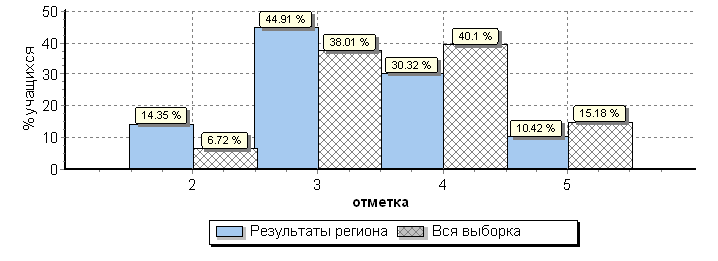 2.Статистика по заданиям.      Если сравнить показатели по РФ и показатели по НАО, то можно сделать следующий   вывод: результаты наших школьников ниже, чем по РФ:  двоек больше  (6,7%  и 14,4%), троек больше  (38% и 44,9%), четверок и пятерок меньше  ( 55,3% и 40,7%). Сравнительная   статистика по отметкам  по показателям вся выборка» и  «Ненецкий автономный округ» представлена  общей гистограммой отметок.2.Статистика по заданиям.      Если сравнить показатели по РФ и показатели по НАО, то можно сделать следующий   вывод: результаты наших школьников ниже, чем по РФ:  двоек больше  (6,7%  и 14,4%), троек больше  (38% и 44,9%), четверок и пятерок меньше  ( 55,3% и 40,7%). Сравнительная   статистика по отметкам  по показателям вся выборка» и  «Ненецкий автономный округ» представлена  общей гистограммой отметок.2.Статистика по заданиям.      Если сравнить показатели по РФ и показатели по НАО, то можно сделать следующий   вывод: результаты наших школьников ниже, чем по РФ:  двоек больше  (6,7%  и 14,4%), троек больше  (38% и 44,9%), четверок и пятерок меньше  ( 55,3% и 40,7%). Сравнительная   статистика по отметкам  по показателям вся выборка» и  «Ненецкий автономный округ» представлена  общей гистограммой отметок.2.Статистика по заданиям.      Если сравнить показатели по РФ и показатели по НАО, то можно сделать следующий   вывод: результаты наших школьников ниже, чем по РФ:  двоек больше  (6,7%  и 14,4%), троек больше  (38% и 44,9%), четверок и пятерок меньше  ( 55,3% и 40,7%). Сравнительная   статистика по отметкам  по показателям вся выборка» и  «Ненецкий автономный округ» представлена  общей гистограммой отметок.2.Статистика по заданиям.      Если сравнить показатели по РФ и показатели по НАО, то можно сделать следующий   вывод: результаты наших школьников ниже, чем по РФ:  двоек больше  (6,7%  и 14,4%), троек больше  (38% и 44,9%), четверок и пятерок меньше  ( 55,3% и 40,7%). Сравнительная   статистика по отметкам  по показателям вся выборка» и  «Ненецкий автономный округ» представлена  общей гистограммой отметок.2.Статистика по заданиям.Выполнение заданийВыполнение заданийВыполнение заданийВыполнение заданийВыполнение заданийВыполнение заданийВыполнение заданийВыполнение заданийВыполнение заданийВыполнение заданийВыполнение заданийВыполнение заданийВыполнение заданийВыполнение заданийВыполнение заданийВыполнение заданийВыполнение заданийВыполнение заданийВыполнение заданийВыполнение заданийВыполнение заданийВыполнение заданийВыполнение заданийВыполнение заданий(в % от числа участников)(в % от числа участников)(в % от числа участников)(в % от числа участников)(в % от числа участников)(в % от числа участников)(в % от числа участников)(в % от числа участников)(в % от числа участников)(в % от числа участников)(в % от числа участников)(в % от числа участников)(в % от числа участников)(в % от числа участников)(в % от числа участников)(в % от числа участников)(в % от числа участников)(в % от числа участников)(в % от числа участников)(в % от числа участников)(в % от числа участников)(в % от числа участников)(в % от числа участников)(в % от числа участников)Максимальный первичный балл: 23Максимальный первичный балл: 23Максимальный первичный балл: 23Максимальный первичный балл: 23Максимальный первичный балл: 23Максимальный первичный балл: 23Максимальный первичный балл: 23Максимальный первичный балл: 23Максимальный первичный балл: 23Максимальный первичный балл: 23Максимальный первичный балл: 23Максимальный первичный балл: 23Максимальный первичный балл: 23Максимальный первичный балл: 23Максимальный первичный балл: 23Максимальный первичный балл: 23Максимальный первичный балл: 23Максимальный первичный балл: 23Максимальный первичный балл: 23Максимальный первичный балл: 23Максимальный первичный балл: 23Максимальный первичный балл: 23Максимальный первичный балл: 23Максимальный первичный балл: 23ООООООООКол-во уч.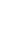 1(1)1(2)23(1)3(2)3(3)45(1)5(2)5(3)6(1)6(2)7(1)7(2)8(1)8(2)8(3)ООООООООКол-во уч.Макс
балл13121111111121131Вся выборкаВся выборкаВся выборкаВся выборка12844488466657575877578597342257170673847Ненецкий авт. округНенецкий авт. округНенецкий авт. округ4327570417966886261385221117869593144Муниципальный район Заполярный районМуниципальный район Заполярный район183706634736979584526441686961552641ГБОУ НАО "СШ п. Искателей"69717059786486622616262248067612257ГБОУ НАО "ОШ п. Амдерма"3100670831001006733673367331001001008967ГБОУ НАО "ОШ д. Андег"1067100500100100100100000100100100330ГБОУ НАО "СШ п. Индига"1110091365955736455279369557336318ГБОУ НАО "ОШ п. Каратайка"168171126975945081255019126638695238ГБОУ НАО "ОШ с. Коткино"210067505050500100100100001005010033100ГБОУ НАО "СШ п. Красное"1479481471792943643664005057501414ГБОУ НАО "ОШ п. Нельмин-Нос"850922562881006250256238508188887175ГБОУ НАО "СШ с. Несь"126728879586750251742005050830ГБОУ НАО "СШ с. Нижняя Пеша"1060702060908050606070006030501360ГБОУ НАО "СШ с. Оксино"3673367831001006767671006767831001004467ООООООКол-во уч.1(1)1(2)23(1)3(2)3(3)445(1)5(2)5(3)6(1)6(2)7(1)7(2)8(1)8(2)8(2)8(3)8(3)ООООООКол-во уч.Макс
балл13121111111112113311ГБОУ НАО "СШ с. Ома"ГБОУ НАО "СШ с. Ома"106070080707070704030700080804033334040ГБОУ НАО "СШ с. Тельвиска"ГБОУ НАО "СШ с. Тельвиска"5608740508010010010040040200602000000ГБОУ НАО "ОШ п. Усть-Кара"ГБОУ НАО "ОШ п. Усть-Кара"68356075336733336706701733501722221717ГБОУ НАО "СШ п. Харута"ГБОУ НАО "СШ п. Харута"41008301001001005050100505002510010010075755050ГБОУ НАО "СШ п. Хорей-Вер"ГБОУ НАО "СШ п. Хорей-Вер"705229645771575743145700574371191900ГБОУ НАО "СШ п. Шойна"ГБОУ НАО "СШ п. Шойна"25050050100505050505010000005033335050город Нарьян-Маргород Нарьян-Мар2498072468464956666724859241284756235354646ГБОУ НАО "СШ № 1"576068618749956363443249331278685127273535ГБОУ НАО "СШ № 2"158078407767100676787405313070478056565353ГБОУ НАО "СШ № 3"3789653081709562628141593092655123232424ГБОУ НАО "СШ № 4"959982448679986767946779252186857247476262ГБОУ НАО "СШ № 5"43535844814288676749332626787775824244444ГБОУ НАО "Ненецкая СШ им. А. П. Пырерки"21001001001001001001001001001001001005050100100333300   Н/П - при заполнении формы с результатами в данной ОО указано, что некоторые задания не оценивались, поскольку относятся к непройденной теме.   Н/П - при заполнении формы с результатами в данной ОО указано, что некоторые задания не оценивались, поскольку относятся к непройденной теме.   Н/П - при заполнении формы с результатами в данной ОО указано, что некоторые задания не оценивались, поскольку относятся к непройденной теме.   Н/П - при заполнении формы с результатами в данной ОО указано, что некоторые задания не оценивались, поскольку относятся к непройденной теме.   Н/П - при заполнении формы с результатами в данной ОО указано, что некоторые задания не оценивались, поскольку относятся к непройденной теме.   Н/П - при заполнении формы с результатами в данной ОО указано, что некоторые задания не оценивались, поскольку относятся к непройденной теме.   Н/П - при заполнении формы с результатами в данной ОО указано, что некоторые задания не оценивались, поскольку относятся к непройденной теме.   Н/П - при заполнении формы с результатами в данной ОО указано, что некоторые задания не оценивались, поскольку относятся к непройденной теме.   Н/П - при заполнении формы с результатами в данной ОО указано, что некоторые задания не оценивались, поскольку относятся к непройденной теме.   Н/П - при заполнении формы с результатами в данной ОО указано, что некоторые задания не оценивались, поскольку относятся к непройденной теме.   Н/П - при заполнении формы с результатами в данной ОО указано, что некоторые задания не оценивались, поскольку относятся к непройденной теме.   Н/П - при заполнении формы с результатами в данной ОО указано, что некоторые задания не оценивались, поскольку относятся к непройденной теме.3.Статистика соответствия отметок, полученных за ВПР и школьной  отметки ученика. Гистограмма соответствия отметок за выполненную работу и отметок по журналу3.Статистика соответствия отметок, полученных за ВПР и школьной  отметки ученика. Гистограмма соответствия отметок за выполненную работу и отметок по журналу3.Статистика соответствия отметок, полученных за ВПР и школьной  отметки ученика. Гистограмма соответствия отметок за выполненную работу и отметок по журналу3.Статистика соответствия отметок, полученных за ВПР и школьной  отметки ученика. Гистограмма соответствия отметок за выполненную работу и отметок по журналу3.Статистика соответствия отметок, полученных за ВПР и школьной  отметки ученика. Гистограмма соответствия отметок за выполненную работу и отметок по журналу3.Статистика соответствия отметок, полученных за ВПР и школьной  отметки ученика. Гистограмма соответствия отметок за выполненную работу и отметок по журналу3.Статистика соответствия отметок, полученных за ВПР и школьной  отметки ученика. Гистограмма соответствия отметок за выполненную работу и отметок по журналу3.Статистика соответствия отметок, полученных за ВПР и школьной  отметки ученика. Гистограмма соответствия отметок за выполненную работу и отметок по журналу3.Статистика соответствия отметок, полученных за ВПР и школьной  отметки ученика. Гистограмма соответствия отметок за выполненную работу и отметок по журналу3.Статистика соответствия отметок, полученных за ВПР и школьной  отметки ученика. Гистограмма соответствия отметок за выполненную работу и отметок по журналу3.Статистика соответствия отметок, полученных за ВПР и школьной  отметки ученика. Гистограмма соответствия отметок за выполненную работу и отметок по журналу3.Статистика соответствия отметок, полученных за ВПР и школьной  отметки ученика. Гистограмма соответствия отметок за выполненную работу и отметок по журналу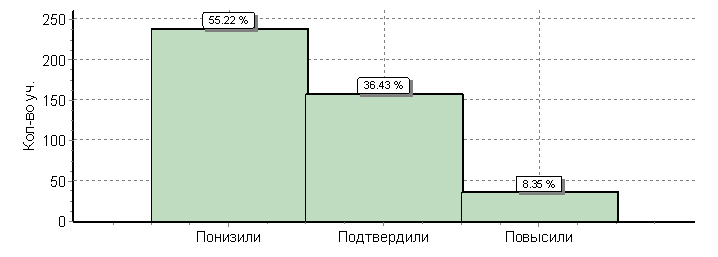 Анализ статистической информации показывает, что  55% учащихся  получили отметку ниже, чем по журналу, 8% - выше, чем по журналу. Подтвердили свою оценку 36%  учеников, выполнивших ВПР  в 6 кл. в  2019 г. Достижение  планируемых результатовУчителям обществознания следует обратить внимание на достижение следующих результатов: приобретение теоретических знаний для  определени и опыта применения полученных знанийц для определения собственной активной позиции- Анализ статистической информации показывает, что  55% учащихся  получили отметку ниже, чем по журналу, 8% - выше, чем по журналу. Подтвердили свою оценку 36%  учеников, выполнивших ВПР  в 6 кл. в  2019 г. Достижение  планируемых результатовУчителям обществознания следует обратить внимание на достижение следующих результатов: приобретение теоретических знаний для  определени и опыта применения полученных знанийц для определения собственной активной позиции- Анализ статистической информации показывает, что  55% учащихся  получили отметку ниже, чем по журналу, 8% - выше, чем по журналу. Подтвердили свою оценку 36%  учеников, выполнивших ВПР  в 6 кл. в  2019 г. Достижение  планируемых результатовУчителям обществознания следует обратить внимание на достижение следующих результатов: приобретение теоретических знаний для  определени и опыта применения полученных знанийц для определения собственной активной позиции- Анализ статистической информации показывает, что  55% учащихся  получили отметку ниже, чем по журналу, 8% - выше, чем по журналу. Подтвердили свою оценку 36%  учеников, выполнивших ВПР  в 6 кл. в  2019 г. Достижение  планируемых результатовУчителям обществознания следует обратить внимание на достижение следующих результатов: приобретение теоретических знаний для  определени и опыта применения полученных знанийц для определения собственной активной позиции- Анализ статистической информации показывает, что  55% учащихся  получили отметку ниже, чем по журналу, 8% - выше, чем по журналу. Подтвердили свою оценку 36%  учеников, выполнивших ВПР  в 6 кл. в  2019 г. Достижение  планируемых результатовУчителям обществознания следует обратить внимание на достижение следующих результатов: приобретение теоретических знаний для  определени и опыта применения полученных знанийц для определения собственной активной позиции- Анализ статистической информации показывает, что  55% учащихся  получили отметку ниже, чем по журналу, 8% - выше, чем по журналу. Подтвердили свою оценку 36%  учеников, выполнивших ВПР  в 6 кл. в  2019 г. Достижение  планируемых результатовУчителям обществознания следует обратить внимание на достижение следующих результатов: приобретение теоретических знаний для  определени и опыта применения полученных знанийц для определения собственной активной позиции- Анализ статистической информации показывает, что  55% учащихся  получили отметку ниже, чем по журналу, 8% - выше, чем по журналу. Подтвердили свою оценку 36%  учеников, выполнивших ВПР  в 6 кл. в  2019 г. Достижение  планируемых результатовУчителям обществознания следует обратить внимание на достижение следующих результатов: приобретение теоретических знаний для  определени и опыта применения полученных знанийц для определения собственной активной позиции- Анализ статистической информации показывает, что  55% учащихся  получили отметку ниже, чем по журналу, 8% - выше, чем по журналу. Подтвердили свою оценку 36%  учеников, выполнивших ВПР  в 6 кл. в  2019 г. Достижение  планируемых результатовУчителям обществознания следует обратить внимание на достижение следующих результатов: приобретение теоретических знаний для  определени и опыта применения полученных знанийц для определения собственной активной позиции- Анализ статистической информации показывает, что  55% учащихся  получили отметку ниже, чем по журналу, 8% - выше, чем по журналу. Подтвердили свою оценку 36%  учеников, выполнивших ВПР  в 6 кл. в  2019 г. Достижение  планируемых результатовУчителям обществознания следует обратить внимание на достижение следующих результатов: приобретение теоретических знаний для  определени и опыта применения полученных знанийц для определения собственной активной позиции- Анализ статистической информации показывает, что  55% учащихся  получили отметку ниже, чем по журналу, 8% - выше, чем по журналу. Подтвердили свою оценку 36%  учеников, выполнивших ВПР  в 6 кл. в  2019 г. Достижение  планируемых результатовУчителям обществознания следует обратить внимание на достижение следующих результатов: приобретение теоретических знаний для  определени и опыта применения полученных знанийц для определения собственной активной позиции- Анализ статистической информации показывает, что  55% учащихся  получили отметку ниже, чем по журналу, 8% - выше, чем по журналу. Подтвердили свою оценку 36%  учеников, выполнивших ВПР  в 6 кл. в  2019 г. Достижение  планируемых результатовУчителям обществознания следует обратить внимание на достижение следующих результатов: приобретение теоретических знаний для  определени и опыта применения полученных знанийц для определения собственной активной позиции- Анализ статистической информации показывает, что  55% учащихся  получили отметку ниже, чем по журналу, 8% - выше, чем по журналу. Подтвердили свою оценку 36%  учеников, выполнивших ВПР  в 6 кл. в  2019 г. Достижение  планируемых результатовУчителям обществознания следует обратить внимание на достижение следующих результатов: приобретение теоретических знаний для  определени и опыта применения полученных знанийц для определения собственной активной позиции- Анализ статистической информации показывает, что  55% учащихся  получили отметку ниже, чем по журналу, 8% - выше, чем по журналу. Подтвердили свою оценку 36%  учеников, выполнивших ВПР  в 6 кл. в  2019 г. Достижение  планируемых результатовУчителям обществознания следует обратить внимание на достижение следующих результатов: приобретение теоретических знаний для  определени и опыта применения полученных знанийц для определения собственной активной позиции- Анализ статистической информации показывает, что  55% учащихся  получили отметку ниже, чем по журналу, 8% - выше, чем по журналу. Подтвердили свою оценку 36%  учеников, выполнивших ВПР  в 6 кл. в  2019 г. Достижение  планируемых результатовУчителям обществознания следует обратить внимание на достижение следующих результатов: приобретение теоретических знаний для  определени и опыта применения полученных знанийц для определения собственной активной позиции- Анализ статистической информации показывает, что  55% учащихся  получили отметку ниже, чем по журналу, 8% - выше, чем по журналу. Подтвердили свою оценку 36%  учеников, выполнивших ВПР  в 6 кл. в  2019 г. Достижение  планируемых результатовУчителям обществознания следует обратить внимание на достижение следующих результатов: приобретение теоретических знаний для  определени и опыта применения полученных знанийц для определения собственной активной позиции- Анализ статистической информации показывает, что  55% учащихся  получили отметку ниже, чем по журналу, 8% - выше, чем по журналу. Подтвердили свою оценку 36%  учеников, выполнивших ВПР  в 6 кл. в  2019 г. Достижение  планируемых результатовУчителям обществознания следует обратить внимание на достижение следующих результатов: приобретение теоретических знаний для  определени и опыта применения полученных знанийц для определения собственной активной позиции- Анализ статистической информации показывает, что  55% учащихся  получили отметку ниже, чем по журналу, 8% - выше, чем по журналу. Подтвердили свою оценку 36%  учеников, выполнивших ВПР  в 6 кл. в  2019 г. Достижение  планируемых результатовУчителям обществознания следует обратить внимание на достижение следующих результатов: приобретение теоретических знаний для  определени и опыта применения полученных знанийц для определения собственной активной позиции- Анализ статистической информации показывает, что  55% учащихся  получили отметку ниже, чем по журналу, 8% - выше, чем по журналу. Подтвердили свою оценку 36%  учеников, выполнивших ВПР  в 6 кл. в  2019 г. Достижение  планируемых результатовУчителям обществознания следует обратить внимание на достижение следующих результатов: приобретение теоретических знаний для  определени и опыта применения полученных знанийц для определения собственной активной позиции- Анализ статистической информации показывает, что  55% учащихся  получили отметку ниже, чем по журналу, 8% - выше, чем по журналу. Подтвердили свою оценку 36%  учеников, выполнивших ВПР  в 6 кл. в  2019 г. Достижение  планируемых результатовУчителям обществознания следует обратить внимание на достижение следующих результатов: приобретение теоретических знаний для  определени и опыта применения полученных знанийц для определения собственной активной позиции- Анализ статистической информации показывает, что  55% учащихся  получили отметку ниже, чем по журналу, 8% - выше, чем по журналу. Подтвердили свою оценку 36%  учеников, выполнивших ВПР  в 6 кл. в  2019 г. Достижение  планируемых результатовУчителям обществознания следует обратить внимание на достижение следующих результатов: приобретение теоретических знаний для  определени и опыта применения полученных знанийц для определения собственной активной позиции- Анализ статистической информации показывает, что  55% учащихся  получили отметку ниже, чем по журналу, 8% - выше, чем по журналу. Подтвердили свою оценку 36%  учеников, выполнивших ВПР  в 6 кл. в  2019 г. Достижение  планируемых результатовУчителям обществознания следует обратить внимание на достижение следующих результатов: приобретение теоретических знаний для  определени и опыта применения полученных знанийц для определения собственной активной позиции- Анализ статистической информации показывает, что  55% учащихся  получили отметку ниже, чем по журналу, 8% - выше, чем по журналу. Подтвердили свою оценку 36%  учеников, выполнивших ВПР  в 6 кл. в  2019 г. Достижение  планируемых результатовУчителям обществознания следует обратить внимание на достижение следующих результатов: приобретение теоретических знаний для  определени и опыта применения полученных знанийц для определения собственной активной позиции- Анализ статистической информации показывает, что  55% учащихся  получили отметку ниже, чем по журналу, 8% - выше, чем по журналу. Подтвердили свою оценку 36%  учеников, выполнивших ВПР  в 6 кл. в  2019 г. Достижение  планируемых результатовУчителям обществознания следует обратить внимание на достижение следующих результатов: приобретение теоретических знаний для  определени и опыта применения полученных знанийц для определения собственной активной позиции- Анализ статистической информации показывает, что  55% учащихся  получили отметку ниже, чем по журналу, 8% - выше, чем по журналу. Подтвердили свою оценку 36%  учеников, выполнивших ВПР  в 6 кл. в  2019 г. Достижение  планируемых результатовУчителям обществознания следует обратить внимание на достижение следующих результатов: приобретение теоретических знаний для  определени и опыта применения полученных знанийц для определения собственной активной позиции- %55Достижение планируемых результатов в соответствии с ПООП ОООДостижение планируемых результатов в соответствии с ПООП ОООДостижение планируемых результатов в соответствии с ПООП ОООДостижение планируемых результатов в соответствии с ПООП ОООДостижение планируемых результатов в соответствии с ПООП ОООДостижение планируемых результатов в соответствии с ПООП ОООДостижение планируемых результатов в соответствии с ПООП ОООДостижение планируемых результатов в соответствии с ПООП ОООДостижение планируемых результатов в соответствии с ПООП ОООДостижение планируемых результатов в соответствии с ПООП ОООДостижение планируемых результатов в соответствии с ПООП ОООДостижение планируемых результатов в соответствии с ПООП ОООДостижение планируемых результатов в соответствии с ПООП ОООДостижение планируемых результатов в соответствии с ПООП ОООДостижение планируемых результатов в соответствии с ПООП ООО№№№Блоки ПООП ОООБлоки ПООП ОООБлоки ПООП ОООМакс
баллСредний % выполненияСредний % выполненияСредний % выполненияСредний % выполнения1№№№выпускник научится / получит возможность научитьсяполучит возможность научитьсяМакс
баллСредний % выполненияСредний % выполненияСредний % выполненияСредний % выполнения1№№№или проверяемые требования (умения) в соответствии с ФГОСили проверяемые требования (умения) в соответствии с ФГОСили проверяемые требования (умения) в соответствии с ФГОСМакс
баллПо регионуПо регионуПо РоссииПо РоссииПо России№№№Макс
баллПо регионуПо регионуПо РоссииПо РоссииПо России432 уч.432 уч.1284448 уч.1284448 уч.1284448 уч.1(1)1(1)1(1)Приобретение теоретических знаний и опыта применения полученных знаний и умений для определения собственной активной позиции в общественной жизни, для решения типичных задач в области социальных отношений, адекватных возрасту обучающихся, межличностных отношений, включая отношения между людьми различных национальностей и вероисповеданий, возрастов и социальных групп;
развитие социального кругозора и формирование познавательного интереса к изучению общественных дисциплинПриобретение теоретических знаний и опыта применения полученных знаний и умений для определения собственной активной позиции в общественной жизни, для решения типичных задач в области социальных отношений, адекватных возрасту обучающихся, межличностных отношений, включая отношения между людьми различных национальностей и вероисповеданий, возрастов и социальных групп;
развитие социального кругозора и формирование познавательного интереса к изучению общественных дисциплинПриобретение теоретических знаний и опыта применения полученных знаний и умений для определения собственной активной позиции в общественной жизни, для решения типичных задач в области социальных отношений, адекватных возрасту обучающихся, межличностных отношений, включая отношения между людьми различных национальностей и вероисповеданий, возрастов и социальных групп;
развитие социального кругозора и формирование познавательного интереса к изучению общественных дисциплин175758484841(2)1(2)1(2)В модельных и реальных ситуациях выделять сущностные характеристики и основные виды деятельности людей, объяснять роль мотивов в деятельности человека;
Выполнять несложные практические задания по анализу ситуаций, связанных с различными способами разрешения межличностных конфликтов; выражать собственное отношение к различным способам разрешения межличностных конфликтовВ модельных и реальных ситуациях выделять сущностные характеристики и основные виды деятельности людей, объяснять роль мотивов в деятельности человека;
Выполнять несложные практические задания по анализу ситуаций, связанных с различными способами разрешения межличностных конфликтов; выражать собственное отношение к различным способам разрешения межличностных конфликтовВ модельных и реальных ситуациях выделять сущностные характеристики и основные виды деятельности людей, объяснять роль мотивов в деятельности человека;
Выполнять несложные практические задания по анализу ситуаций, связанных с различными способами разрешения межличностных конфликтов; выражать собственное отношение к различным способам разрешения межличностных конфликтов37070666666222Приобретение теоретических знаний и опыта применения полученных знаний и умений для определения собственной активной позиции в общественной жизни, для решения типичных задач в области социальных отношений, адекватных возрасту обучающихся, межличностных отношений, включая отношения между людьми различных национальностей и вероисповеданий, возрастов и социальных групп; развитие социального кругозора и формирование познавательного интереса к изучению общественных дисциплин 
Использовать знания о биологическом и социальном в человеке для характеристики его природы; Приобретение теоретических знаний и опыта применения полученных знаний и умений для определения собственной активной позиции в общественной жизни, для решения типичных задач в области социальных отношений, адекватных возрасту обучающихся, межличностных отношений, включая отношения между людьми различных национальностей и вероисповеданий, возрастов и социальных групп; развитие социального кругозора и формирование познавательного интереса к изучению общественных дисциплин 
Использовать знания о биологическом и социальном в человеке для характеристики его природы; Приобретение теоретических знаний и опыта применения полученных знаний и умений для определения собственной активной позиции в общественной жизни, для решения типичных задач в области социальных отношений, адекватных возрасту обучающихся, межличностных отношений, включая отношения между людьми различных национальностей и вероисповеданий, возрастов и социальных групп; развитие социального кругозора и формирование познавательного интереса к изучению общественных дисциплин 
Использовать знания о биологическом и социальном в человеке для характеристики его природы; 141416565653(1)3(1)3(1)Освоение приемов работы с социально значимой информацией, ее осмысление; развитие способностей обучающихся делать необходимые выводы и давать обоснованные оценки социальным событиям и процессам;
развитие социального кругозора и формирование познавательного интереса к изучению общественных дисциплинОсвоение приемов работы с социально значимой информацией, ее осмысление; развитие способностей обучающихся делать необходимые выводы и давать обоснованные оценки социальным событиям и процессам;
развитие социального кругозора и формирование познавательного интереса к изучению общественных дисциплинОсвоение приемов работы с социально значимой информацией, ее осмысление; развитие способностей обучающихся делать необходимые выводы и давать обоснованные оценки социальным событиям и процессам;
развитие социального кругозора и формирование познавательного интереса к изучению общественных дисциплин279797575753(2)3(2)3(2)Освоение приемов работы с социально значимой информацией, ее осмысление; развитие способностей обучающихся делать необходимые выводы и давать обоснованные оценки социальным событиям и процессам;
развитие социального кругозора и формирование познавательного интереса к изучению общественных дисциплинОсвоение приемов работы с социально значимой информацией, ее осмысление; развитие способностей обучающихся делать необходимые выводы и давать обоснованные оценки социальным событиям и процессам;
развитие социального кругозора и формирование познавательного интереса к изучению общественных дисциплинОсвоение приемов работы с социально значимой информацией, ее осмысление; развитие способностей обучающихся делать необходимые выводы и давать обоснованные оценки социальным событиям и процессам;
развитие социального кругозора и формирование познавательного интереса к изучению общественных дисциплин166667575753(3)3(3)3(3)Находить, извлекать и осмысливать информацию различного характера, полученную из доступных источников (диаграмм), систематизировать, анализировать полученные данные; применять полученную информацию для соотнесения собственного поведения и поступков других людей с нормами поведения, установленными закономНаходить, извлекать и осмысливать информацию различного характера, полученную из доступных источников (диаграмм), систематизировать, анализировать полученные данные; применять полученную информацию для соотнесения собственного поведения и поступков других людей с нормами поведения, установленными закономНаходить, извлекать и осмысливать информацию различного характера, полученную из доступных источников (диаграмм), систематизировать, анализировать полученные данные; применять полученную информацию для соотнесения собственного поведения и поступков других людей с нормами поведения, установленными законом18888878787444Приобретение теоретических знаний и опыта применения полученных знаний и умений для определения собственной активной позиции в общественной жизни, для решения типичных задач в области социальных отношений, адекватных возрасту обучающихся, межличностных отношений, включая отношения между людьми различных национальностей и вероисповеданий, возрастов и социальных групп; развитие социального кругозора и формирование познавательного интереса к изучению общественных дисциплин 
Использовать знания о биологическом и социальном в человеке для характеристики его природыПриобретение теоретических знаний и опыта применения полученных знаний и умений для определения собственной активной позиции в общественной жизни, для решения типичных задач в области социальных отношений, адекватных возрасту обучающихся, межличностных отношений, включая отношения между людьми различных национальностей и вероисповеданий, возрастов и социальных групп; развитие социального кругозора и формирование познавательного интереса к изучению общественных дисциплин 
Использовать знания о биологическом и социальном в человеке для характеристики его природыПриобретение теоретических знаний и опыта применения полученных знаний и умений для определения собственной активной позиции в общественной жизни, для решения типичных задач в области социальных отношений, адекватных возрасту обучающихся, межличностных отношений, включая отношения между людьми различных национальностей и вероисповеданий, возрастов и социальных групп; развитие социального кругозора и формирование познавательного интереса к изучению общественных дисциплин 
Использовать знания о биологическом и социальном в человеке для характеристики его природы162627575755(1)5(1)5(1)Понимание основных принципов жизни общества, основ современных научных теорий общественного развития;
формирование основ правосознания для соотнесения собственного поведения и поступков других людей с нравственными ценностями и нормами поведения, установленными законодательством Российской Федерации, убежденности в необходимости защищать правопорядок правовыми способами и средствами, умений реализовывать основные социальные роли в пределах своей дееспособности;Понимание основных принципов жизни общества, основ современных научных теорий общественного развития;
формирование основ правосознания для соотнесения собственного поведения и поступков других людей с нравственными ценностями и нормами поведения, установленными законодательством Российской Федерации, убежденности в необходимости защищать правопорядок правовыми способами и средствами, умений реализовывать основные социальные роли в пределах своей дееспособности;Понимание основных принципов жизни общества, основ современных научных теорий общественного развития;
формирование основ правосознания для соотнесения собственного поведения и поступков других людей с нравственными ценностями и нормами поведения, установленными законодательством Российской Федерации, убежденности в необходимости защищать правопорядок правовыми способами и средствами, умений реализовывать основные социальные роли в пределах своей дееспособности;161617878785(2)5(2)5(2)развитие социального кругозора и формирование познавательного интереса к изучению общественных дисциплинразвитие социального кругозора и формирование познавательного интереса к изучению общественных дисциплинразвитие социального кругозора и формирование познавательного интереса к изучению общественных дисциплин138385959595(3)5(3)5(3)Наблюдать и характеризовать явления и события, происходящие в различных сферах общественной жизниНаблюдать и характеризовать явления и события, происходящие в различных сферах общественной жизниНаблюдать и характеризовать явления и события, происходящие в различных сферах общественной жизни152527373736(1)6(1)6(1)Приобретение теоретических знаний и опыта применения полученных знаний и умений для определения собственной активной позиции в общественной жизни, для решения типичных задач в области социальных отношений, адекватных возрасту обучающихся, межличностных отношений, включая отношения между людьми различных национальностей и вероисповеданий, возрастов и социальных групп; развитие социального кругозора и формирование познавательного интереса к изучению общественных дисциплинПриобретение теоретических знаний и опыта применения полученных знаний и умений для определения собственной активной позиции в общественной жизни, для решения типичных задач в области социальных отношений, адекватных возрасту обучающихся, межличностных отношений, включая отношения между людьми различных национальностей и вероисповеданий, возрастов и социальных групп; развитие социального кругозора и формирование познавательного интереса к изучению общественных дисциплинПриобретение теоретических знаний и опыта применения полученных знаний и умений для определения собственной активной позиции в общественной жизни, для решения типичных задач в области социальных отношений, адекватных возрасту обучающихся, межличностных отношений, включая отношения между людьми различных национальностей и вероисповеданий, возрастов и социальных групп; развитие социального кругозора и формирование познавательного интереса к изучению общественных дисциплин121214242426(2)6(2)Выполнять несложные практические задания, основанные на ситуациях жизнедеятельности человека в разных сферах обществаВыполнять несложные практические задания, основанные на ситуациях жизнедеятельности человека в разных сферах обществаВыполнять несложные практические задания, основанные на ситуациях жизнедеятельности человека в разных сферах общества11111112525257(1)7(1)Освоение приемов работы с социально значимой информацией, ее осмысление; развитие способностей обучающихся делать необходимые выводы и давать обоснованные оценки социальным событиям и процессам; развитие социального кругозора и формирование познавательного интереса к изучению общественных дисциплинОсвоение приемов работы с социально значимой информацией, ее осмысление; развитие способностей обучающихся делать необходимые выводы и давать обоснованные оценки социальным событиям и процессам; развитие социального кругозора и формирование познавательного интереса к изучению общественных дисциплинОсвоение приемов работы с социально значимой информацией, ее осмысление; развитие способностей обучающихся делать необходимые выводы и давать обоснованные оценки социальным событиям и процессам; развитие социального кругозора и формирование познавательного интереса к изучению общественных дисциплин22278787171717(2)7(2)Находить, извлекать и осмысливать информацию различного характера, полученную из доступных источников (фотоизображений),  систематизировать, анализировать полученные данные; применять полученную информацию для соотнесения собственного поведения и поступков других людей с нормами поведения, установленными закономНаходить, извлекать и осмысливать информацию различного характера, полученную из доступных источников (фотоизображений),  систематизировать, анализировать полученные данные; применять полученную информацию для соотнесения собственного поведения и поступков других людей с нормами поведения, установленными закономНаходить, извлекать и осмысливать информацию различного характера, полученную из доступных источников (фотоизображений),  систематизировать, анализировать полученные данные; применять полученную информацию для соотнесения собственного поведения и поступков других людей с нормами поведения, установленными законом11169697070708(1)8(1)Формирование у обучающихся личностных представлений об основах российской гражданской идентичности, патриотизма, гражданственности, социальной ответственности, правового самосознания, толерантности, приверженности ценностям, закрепленным в Конституции Российской ФедерацииФормирование у обучающихся личностных представлений об основах российской гражданской идентичности, патриотизма, гражданственности, социальной ответственности, правового самосознания, толерантности, приверженности ценностям, закрепленным в Конституции Российской ФедерацииФормирование у обучающихся личностных представлений об основах российской гражданской идентичности, патриотизма, гражданственности, социальной ответственности, правового самосознания, толерантности, приверженности ценностям, закрепленным в Конституции Российской Федерации11159596767678(2)8(2)Формирование у обучающихся личностных представлений об основах российской гражданской идентичности, патриотизма, гражданственности, социальной ответственности, правового самосознания, толерантности, приверженности ценностям, закрепленным в Конституции Российской ФедерацииФормирование у обучающихся личностных представлений об основах российской гражданской идентичности, патриотизма, гражданственности, социальной ответственности, правового самосознания, толерантности, приверженности ценностям, закрепленным в Конституции Российской ФедерацииФормирование у обучающихся личностных представлений об основах российской гражданской идентичности, патриотизма, гражданственности, социальной ответственности, правового самосознания, толерантности, приверженности ценностям, закрепленным в Конституции Российской Федерации33331313838388(3)8(3)Характеризовать государственное устройство Российской Федерации, называть органы государственной власти страны; раскрывать достижения российского народа; осознавать значение патриотической позиции в укреплении нашего государстваХарактеризовать государственное устройство Российской Федерации, называть органы государственной власти страны; раскрывать достижения российского народа; осознавать значение патриотической позиции в укреплении нашего государстваХарактеризовать государственное устройство Российской Федерации, называть органы государственной власти страны; раскрывать достижения российского народа; осознавать значение патриотической позиции в укреплении нашего государства11144444747471Вычисляется как отношение (в %) суммы всех набранных баллов за задание всеми участниками к произведению количества участников на максимальный балл за заданиеВычисляется как отношение (в %) суммы всех набранных баллов за задание всеми участниками к произведению количества участников на максимальный балл за заданиеВычисляется как отношение (в %) суммы всех набранных баллов за задание всеми участниками к произведению количества участников на максимальный балл за заданиеВычисляется как отношение (в %) суммы всех набранных баллов за задание всеми участниками к произведению количества участников на максимальный балл за заданиеВычисляется как отношение (в %) суммы всех набранных баллов за задание всеми участниками к произведению количества участников на максимальный балл за заданиеВычисляется как отношение (в %) суммы всех набранных баллов за задание всеми участниками к произведению количества участников на максимальный балл за заданиеВычисляется как отношение (в %) суммы всех набранных баллов за задание всеми участниками к произведению количества участников на максимальный балл за заданиеВычисляется как отношение (в %) суммы всех набранных баллов за задание всеми участниками к произведению количества участников на максимальный балл за заданиеВычисляется как отношение (в %) суммы всех набранных баллов за задание всеми участниками к произведению количества участников на максимальный балл за заданиеВычисляется как отношение (в %) суммы всех набранных баллов за задание всеми участниками к произведению количества участников на максимальный балл за заданиеВычисляется как отношение (в %) суммы всех набранных баллов за задание всеми участниками к произведению количества участников на максимальный балл за заданиеВычисляется как отношение (в %) суммы всех набранных баллов за задание всеми участниками к произведению количества участников на максимальный балл за заданиеВычисляется как отношение (в %) суммы всех набранных баллов за задание всеми участниками к произведению количества участников на максимальный балл за заданиеДостижение планируемых результатов  выражено в категориях «Выпускник научится/ выпускник получит возможность  научиться». Эта таблица иллюстрирует уровень освоения проверяемых требований ( умений)  в соответствии с ФГОС ООО. По ряду показателей  средний процент выполнения   заданий   учениками  НАО  приближен к среднестатистическим по  России. В это число входит:- освоение приемов  работы с социально значимой информацией, ее осмысление (задание 3.1);- находить, извлекать и осмысливать информацию  различного типа . полученную из доступных источников (диаграмм) ( задание  3 .3.);- находить, извлекать и осмысливать информацию  различного характера, полученную из доступных источников (фотоизображений) (задание 7.2);- характеризовать государственное устройство Российской Федерации, называть органы государственной власти страны, раскрывать достижения российского народа, осознавать  значение патриотической позиции в укреплении нашего государства. Учителя  обществознания  необходимо продолжить работу над формированием следующих общеучебных умений:- приобретение теоретических знаний и опыта применения полученных знаний и умений для определения собственной активной позиции в общественной жизни, для решения типичных задач в области социальных отношений, адекватных возрасту обучающихся (задание 2,   6.1) ;Достижение планируемых результатов  выражено в категориях «Выпускник научится/ выпускник получит возможность  научиться». Эта таблица иллюстрирует уровень освоения проверяемых требований ( умений)  в соответствии с ФГОС ООО. По ряду показателей  средний процент выполнения   заданий   учениками  НАО  приближен к среднестатистическим по  России. В это число входит:- освоение приемов  работы с социально значимой информацией, ее осмысление (задание 3.1);- находить, извлекать и осмысливать информацию  различного типа . полученную из доступных источников (диаграмм) ( задание  3 .3.);- находить, извлекать и осмысливать информацию  различного характера, полученную из доступных источников (фотоизображений) (задание 7.2);- характеризовать государственное устройство Российской Федерации, называть органы государственной власти страны, раскрывать достижения российского народа, осознавать  значение патриотической позиции в укреплении нашего государства. Учителя  обществознания  необходимо продолжить работу над формированием следующих общеучебных умений:- приобретение теоретических знаний и опыта применения полученных знаний и умений для определения собственной активной позиции в общественной жизни, для решения типичных задач в области социальных отношений, адекватных возрасту обучающихся (задание 2,   6.1) ;Достижение планируемых результатов  выражено в категориях «Выпускник научится/ выпускник получит возможность  научиться». Эта таблица иллюстрирует уровень освоения проверяемых требований ( умений)  в соответствии с ФГОС ООО. По ряду показателей  средний процент выполнения   заданий   учениками  НАО  приближен к среднестатистическим по  России. В это число входит:- освоение приемов  работы с социально значимой информацией, ее осмысление (задание 3.1);- находить, извлекать и осмысливать информацию  различного типа . полученную из доступных источников (диаграмм) ( задание  3 .3.);- находить, извлекать и осмысливать информацию  различного характера, полученную из доступных источников (фотоизображений) (задание 7.2);- характеризовать государственное устройство Российской Федерации, называть органы государственной власти страны, раскрывать достижения российского народа, осознавать  значение патриотической позиции в укреплении нашего государства. Учителя  обществознания  необходимо продолжить работу над формированием следующих общеучебных умений:- приобретение теоретических знаний и опыта применения полученных знаний и умений для определения собственной активной позиции в общественной жизни, для решения типичных задач в области социальных отношений, адекватных возрасту обучающихся (задание 2,   6.1) ;Достижение планируемых результатов  выражено в категориях «Выпускник научится/ выпускник получит возможность  научиться». Эта таблица иллюстрирует уровень освоения проверяемых требований ( умений)  в соответствии с ФГОС ООО. По ряду показателей  средний процент выполнения   заданий   учениками  НАО  приближен к среднестатистическим по  России. В это число входит:- освоение приемов  работы с социально значимой информацией, ее осмысление (задание 3.1);- находить, извлекать и осмысливать информацию  различного типа . полученную из доступных источников (диаграмм) ( задание  3 .3.);- находить, извлекать и осмысливать информацию  различного характера, полученную из доступных источников (фотоизображений) (задание 7.2);- характеризовать государственное устройство Российской Федерации, называть органы государственной власти страны, раскрывать достижения российского народа, осознавать  значение патриотической позиции в укреплении нашего государства. Учителя  обществознания  необходимо продолжить работу над формированием следующих общеучебных умений:- приобретение теоретических знаний и опыта применения полученных знаний и умений для определения собственной активной позиции в общественной жизни, для решения типичных задач в области социальных отношений, адекватных возрасту обучающихся (задание 2,   6.1) ;Достижение планируемых результатов  выражено в категориях «Выпускник научится/ выпускник получит возможность  научиться». Эта таблица иллюстрирует уровень освоения проверяемых требований ( умений)  в соответствии с ФГОС ООО. По ряду показателей  средний процент выполнения   заданий   учениками  НАО  приближен к среднестатистическим по  России. В это число входит:- освоение приемов  работы с социально значимой информацией, ее осмысление (задание 3.1);- находить, извлекать и осмысливать информацию  различного типа . полученную из доступных источников (диаграмм) ( задание  3 .3.);- находить, извлекать и осмысливать информацию  различного характера, полученную из доступных источников (фотоизображений) (задание 7.2);- характеризовать государственное устройство Российской Федерации, называть органы государственной власти страны, раскрывать достижения российского народа, осознавать  значение патриотической позиции в укреплении нашего государства. Учителя  обществознания  необходимо продолжить работу над формированием следующих общеучебных умений:- приобретение теоретических знаний и опыта применения полученных знаний и умений для определения собственной активной позиции в общественной жизни, для решения типичных задач в области социальных отношений, адекватных возрасту обучающихся (задание 2,   6.1) ;Достижение планируемых результатов  выражено в категориях «Выпускник научится/ выпускник получит возможность  научиться». Эта таблица иллюстрирует уровень освоения проверяемых требований ( умений)  в соответствии с ФГОС ООО. По ряду показателей  средний процент выполнения   заданий   учениками  НАО  приближен к среднестатистическим по  России. В это число входит:- освоение приемов  работы с социально значимой информацией, ее осмысление (задание 3.1);- находить, извлекать и осмысливать информацию  различного типа . полученную из доступных источников (диаграмм) ( задание  3 .3.);- находить, извлекать и осмысливать информацию  различного характера, полученную из доступных источников (фотоизображений) (задание 7.2);- характеризовать государственное устройство Российской Федерации, называть органы государственной власти страны, раскрывать достижения российского народа, осознавать  значение патриотической позиции в укреплении нашего государства. Учителя  обществознания  необходимо продолжить работу над формированием следующих общеучебных умений:- приобретение теоретических знаний и опыта применения полученных знаний и умений для определения собственной активной позиции в общественной жизни, для решения типичных задач в области социальных отношений, адекватных возрасту обучающихся (задание 2,   6.1) ;Достижение планируемых результатов  выражено в категориях «Выпускник научится/ выпускник получит возможность  научиться». Эта таблица иллюстрирует уровень освоения проверяемых требований ( умений)  в соответствии с ФГОС ООО. По ряду показателей  средний процент выполнения   заданий   учениками  НАО  приближен к среднестатистическим по  России. В это число входит:- освоение приемов  работы с социально значимой информацией, ее осмысление (задание 3.1);- находить, извлекать и осмысливать информацию  различного типа . полученную из доступных источников (диаграмм) ( задание  3 .3.);- находить, извлекать и осмысливать информацию  различного характера, полученную из доступных источников (фотоизображений) (задание 7.2);- характеризовать государственное устройство Российской Федерации, называть органы государственной власти страны, раскрывать достижения российского народа, осознавать  значение патриотической позиции в укреплении нашего государства. Учителя  обществознания  необходимо продолжить работу над формированием следующих общеучебных умений:- приобретение теоретических знаний и опыта применения полученных знаний и умений для определения собственной активной позиции в общественной жизни, для решения типичных задач в области социальных отношений, адекватных возрасту обучающихся (задание 2,   6.1) ;Достижение планируемых результатов  выражено в категориях «Выпускник научится/ выпускник получит возможность  научиться». Эта таблица иллюстрирует уровень освоения проверяемых требований ( умений)  в соответствии с ФГОС ООО. По ряду показателей  средний процент выполнения   заданий   учениками  НАО  приближен к среднестатистическим по  России. В это число входит:- освоение приемов  работы с социально значимой информацией, ее осмысление (задание 3.1);- находить, извлекать и осмысливать информацию  различного типа . полученную из доступных источников (диаграмм) ( задание  3 .3.);- находить, извлекать и осмысливать информацию  различного характера, полученную из доступных источников (фотоизображений) (задание 7.2);- характеризовать государственное устройство Российской Федерации, называть органы государственной власти страны, раскрывать достижения российского народа, осознавать  значение патриотической позиции в укреплении нашего государства. Учителя  обществознания  необходимо продолжить работу над формированием следующих общеучебных умений:- приобретение теоретических знаний и опыта применения полученных знаний и умений для определения собственной активной позиции в общественной жизни, для решения типичных задач в области социальных отношений, адекватных возрасту обучающихся (задание 2,   6.1) ;Достижение планируемых результатов  выражено в категориях «Выпускник научится/ выпускник получит возможность  научиться». Эта таблица иллюстрирует уровень освоения проверяемых требований ( умений)  в соответствии с ФГОС ООО. По ряду показателей  средний процент выполнения   заданий   учениками  НАО  приближен к среднестатистическим по  России. В это число входит:- освоение приемов  работы с социально значимой информацией, ее осмысление (задание 3.1);- находить, извлекать и осмысливать информацию  различного типа . полученную из доступных источников (диаграмм) ( задание  3 .3.);- находить, извлекать и осмысливать информацию  различного характера, полученную из доступных источников (фотоизображений) (задание 7.2);- характеризовать государственное устройство Российской Федерации, называть органы государственной власти страны, раскрывать достижения российского народа, осознавать  значение патриотической позиции в укреплении нашего государства. Учителя  обществознания  необходимо продолжить работу над формированием следующих общеучебных умений:- приобретение теоретических знаний и опыта применения полученных знаний и умений для определения собственной активной позиции в общественной жизни, для решения типичных задач в области социальных отношений, адекватных возрасту обучающихся (задание 2,   6.1) ;Достижение планируемых результатов  выражено в категориях «Выпускник научится/ выпускник получит возможность  научиться». Эта таблица иллюстрирует уровень освоения проверяемых требований ( умений)  в соответствии с ФГОС ООО. По ряду показателей  средний процент выполнения   заданий   учениками  НАО  приближен к среднестатистическим по  России. В это число входит:- освоение приемов  работы с социально значимой информацией, ее осмысление (задание 3.1);- находить, извлекать и осмысливать информацию  различного типа . полученную из доступных источников (диаграмм) ( задание  3 .3.);- находить, извлекать и осмысливать информацию  различного характера, полученную из доступных источников (фотоизображений) (задание 7.2);- характеризовать государственное устройство Российской Федерации, называть органы государственной власти страны, раскрывать достижения российского народа, осознавать  значение патриотической позиции в укреплении нашего государства. Учителя  обществознания  необходимо продолжить работу над формированием следующих общеучебных умений:- приобретение теоретических знаний и опыта применения полученных знаний и умений для определения собственной активной позиции в общественной жизни, для решения типичных задач в области социальных отношений, адекватных возрасту обучающихся (задание 2,   6.1) ;Достижение планируемых результатов  выражено в категориях «Выпускник научится/ выпускник получит возможность  научиться». Эта таблица иллюстрирует уровень освоения проверяемых требований ( умений)  в соответствии с ФГОС ООО. По ряду показателей  средний процент выполнения   заданий   учениками  НАО  приближен к среднестатистическим по  России. В это число входит:- освоение приемов  работы с социально значимой информацией, ее осмысление (задание 3.1);- находить, извлекать и осмысливать информацию  различного типа . полученную из доступных источников (диаграмм) ( задание  3 .3.);- находить, извлекать и осмысливать информацию  различного характера, полученную из доступных источников (фотоизображений) (задание 7.2);- характеризовать государственное устройство Российской Федерации, называть органы государственной власти страны, раскрывать достижения российского народа, осознавать  значение патриотической позиции в укреплении нашего государства. Учителя  обществознания  необходимо продолжить работу над формированием следующих общеучебных умений:- приобретение теоретических знаний и опыта применения полученных знаний и умений для определения собственной активной позиции в общественной жизни, для решения типичных задач в области социальных отношений, адекватных возрасту обучающихся (задание 2,   6.1) ;Достижение планируемых результатов  выражено в категориях «Выпускник научится/ выпускник получит возможность  научиться». Эта таблица иллюстрирует уровень освоения проверяемых требований ( умений)  в соответствии с ФГОС ООО. По ряду показателей  средний процент выполнения   заданий   учениками  НАО  приближен к среднестатистическим по  России. В это число входит:- освоение приемов  работы с социально значимой информацией, ее осмысление (задание 3.1);- находить, извлекать и осмысливать информацию  различного типа . полученную из доступных источников (диаграмм) ( задание  3 .3.);- находить, извлекать и осмысливать информацию  различного характера, полученную из доступных источников (фотоизображений) (задание 7.2);- характеризовать государственное устройство Российской Федерации, называть органы государственной власти страны, раскрывать достижения российского народа, осознавать  значение патриотической позиции в укреплении нашего государства. Учителя  обществознания  необходимо продолжить работу над формированием следующих общеучебных умений:- приобретение теоретических знаний и опыта применения полученных знаний и умений для определения собственной активной позиции в общественной жизни, для решения типичных задач в области социальных отношений, адекватных возрасту обучающихся (задание 2,   6.1) ;Достижение планируемых результатов  выражено в категориях «Выпускник научится/ выпускник получит возможность  научиться». Эта таблица иллюстрирует уровень освоения проверяемых требований ( умений)  в соответствии с ФГОС ООО. По ряду показателей  средний процент выполнения   заданий   учениками  НАО  приближен к среднестатистическим по  России. В это число входит:- освоение приемов  работы с социально значимой информацией, ее осмысление (задание 3.1);- находить, извлекать и осмысливать информацию  различного типа . полученную из доступных источников (диаграмм) ( задание  3 .3.);- находить, извлекать и осмысливать информацию  различного характера, полученную из доступных источников (фотоизображений) (задание 7.2);- характеризовать государственное устройство Российской Федерации, называть органы государственной власти страны, раскрывать достижения российского народа, осознавать  значение патриотической позиции в укреплении нашего государства. Учителя  обществознания  необходимо продолжить работу над формированием следующих общеучебных умений:- приобретение теоретических знаний и опыта применения полученных знаний и умений для определения собственной активной позиции в общественной жизни, для решения типичных задач в области социальных отношений, адекватных возрасту обучающихся (задание 2,   6.1) ;Достижение планируемых результатов  выражено в категориях «Выпускник научится/ выпускник получит возможность  научиться». Эта таблица иллюстрирует уровень освоения проверяемых требований ( умений)  в соответствии с ФГОС ООО. По ряду показателей  средний процент выполнения   заданий   учениками  НАО  приближен к среднестатистическим по  России. В это число входит:- освоение приемов  работы с социально значимой информацией, ее осмысление (задание 3.1);- находить, извлекать и осмысливать информацию  различного типа . полученную из доступных источников (диаграмм) ( задание  3 .3.);- находить, извлекать и осмысливать информацию  различного характера, полученную из доступных источников (фотоизображений) (задание 7.2);- характеризовать государственное устройство Российской Федерации, называть органы государственной власти страны, раскрывать достижения российского народа, осознавать  значение патриотической позиции в укреплении нашего государства. Учителя  обществознания  необходимо продолжить работу над формированием следующих общеучебных умений:- приобретение теоретических знаний и опыта применения полученных знаний и умений для определения собственной активной позиции в общественной жизни, для решения типичных задач в области социальных отношений, адекватных возрасту обучающихся (задание 2,   6.1) ;- развитие социального кругозора  и формирование познавательного интереса  к изучению  общественных дисциплин (задание 5.2); -  выполнять несложные практические задания, основанные на  ситуациях жизнедеятельности  человека в различных сферах общества. - развитие социального кругозора  и формирование познавательного интереса  к изучению  общественных дисциплин (задание 5.2); -  выполнять несложные практические задания, основанные на  ситуациях жизнедеятельности  человека в различных сферах общества. - развитие социального кругозора  и формирование познавательного интереса  к изучению  общественных дисциплин (задание 5.2); -  выполнять несложные практические задания, основанные на  ситуациях жизнедеятельности  человека в различных сферах общества. - развитие социального кругозора  и формирование познавательного интереса  к изучению  общественных дисциплин (задание 5.2); -  выполнять несложные практические задания, основанные на  ситуациях жизнедеятельности  человека в различных сферах общества. - развитие социального кругозора  и формирование познавательного интереса  к изучению  общественных дисциплин (задание 5.2); -  выполнять несложные практические задания, основанные на  ситуациях жизнедеятельности  человека в различных сферах общества. - развитие социального кругозора  и формирование познавательного интереса  к изучению  общественных дисциплин (задание 5.2); -  выполнять несложные практические задания, основанные на  ситуациях жизнедеятельности  человека в различных сферах общества. - развитие социального кругозора  и формирование познавательного интереса  к изучению  общественных дисциплин (задание 5.2); -  выполнять несложные практические задания, основанные на  ситуациях жизнедеятельности  человека в различных сферах общества. - развитие социального кругозора  и формирование познавательного интереса  к изучению  общественных дисциплин (задание 5.2); -  выполнять несложные практические задания, основанные на  ситуациях жизнедеятельности  человека в различных сферах общества. - развитие социального кругозора  и формирование познавательного интереса  к изучению  общественных дисциплин (задание 5.2); -  выполнять несложные практические задания, основанные на  ситуациях жизнедеятельности  человека в различных сферах общества. - развитие социального кругозора  и формирование познавательного интереса  к изучению  общественных дисциплин (задание 5.2); -  выполнять несложные практические задания, основанные на  ситуациях жизнедеятельности  человека в различных сферах общества. - развитие социального кругозора  и формирование познавательного интереса  к изучению  общественных дисциплин (задание 5.2); -  выполнять несложные практические задания, основанные на  ситуациях жизнедеятельности  человека в различных сферах общества. - развитие социального кругозора  и формирование познавательного интереса  к изучению  общественных дисциплин (задание 5.2); -  выполнять несложные практические задания, основанные на  ситуациях жизнедеятельности  человека в различных сферах общества. - развитие социального кругозора  и формирование познавательного интереса  к изучению  общественных дисциплин (задание 5.2); -  выполнять несложные практические задания, основанные на  ситуациях жизнедеятельности  человека в различных сферах общества. - развитие социального кругозора  и формирование познавательного интереса  к изучению  общественных дисциплин (задание 5.2); -  выполнять несложные практические задания, основанные на  ситуациях жизнедеятельности  человека в различных сферах общества. 